Отчет работы специализированной  секции Самарской региональной общественной организации медицинских сестер «Сестринское дело в онкологии» за 2021 год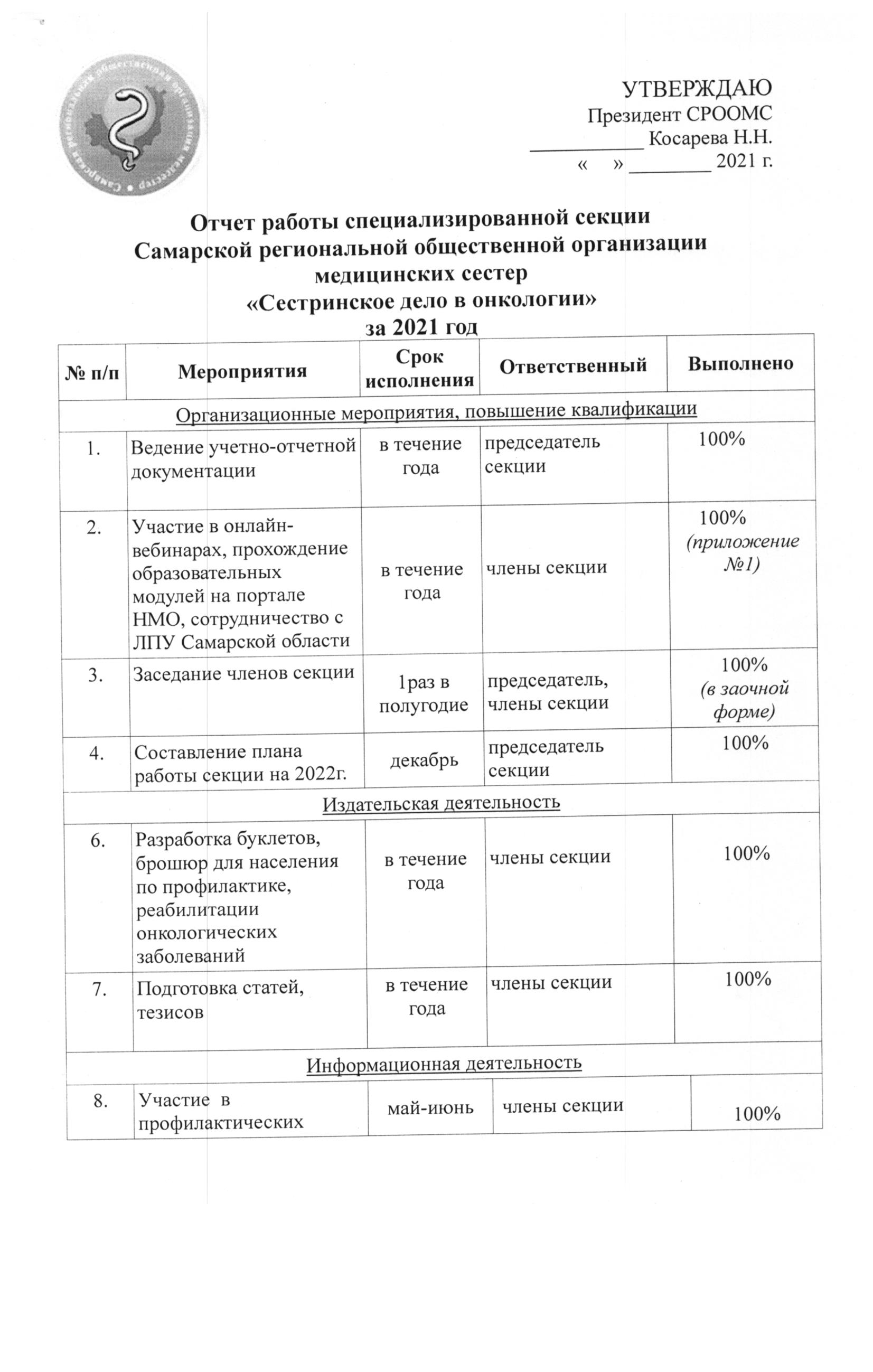 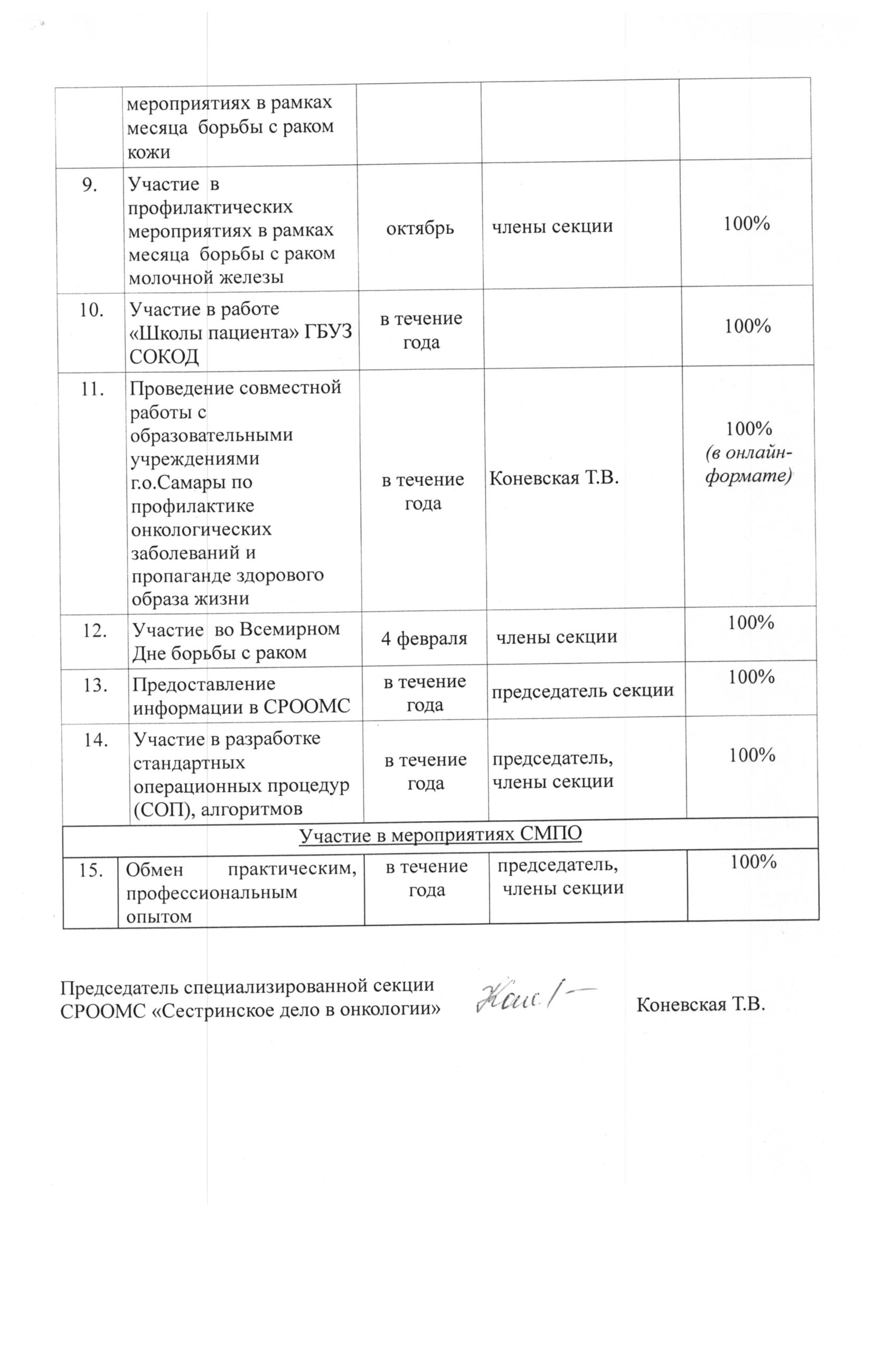 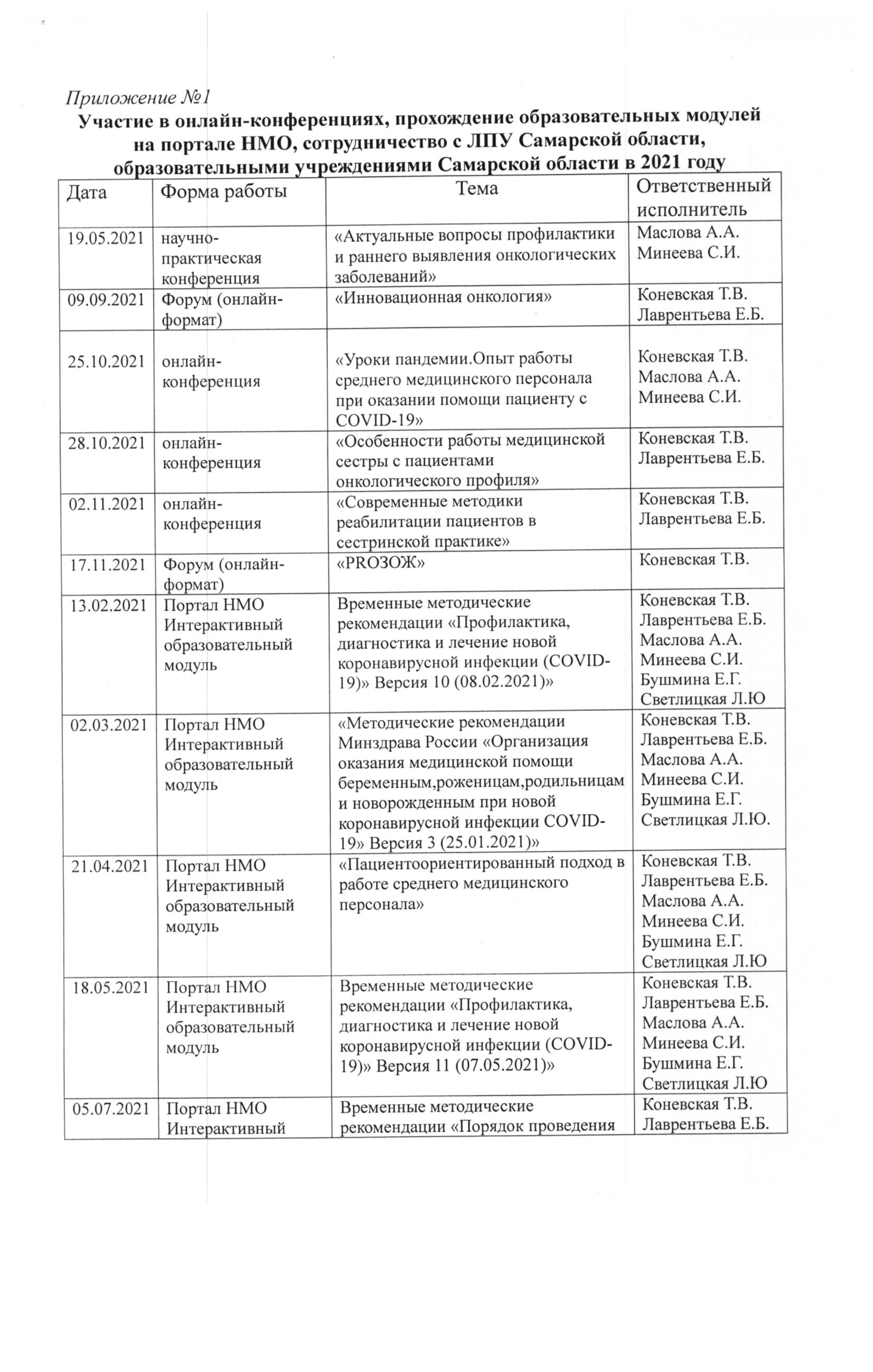 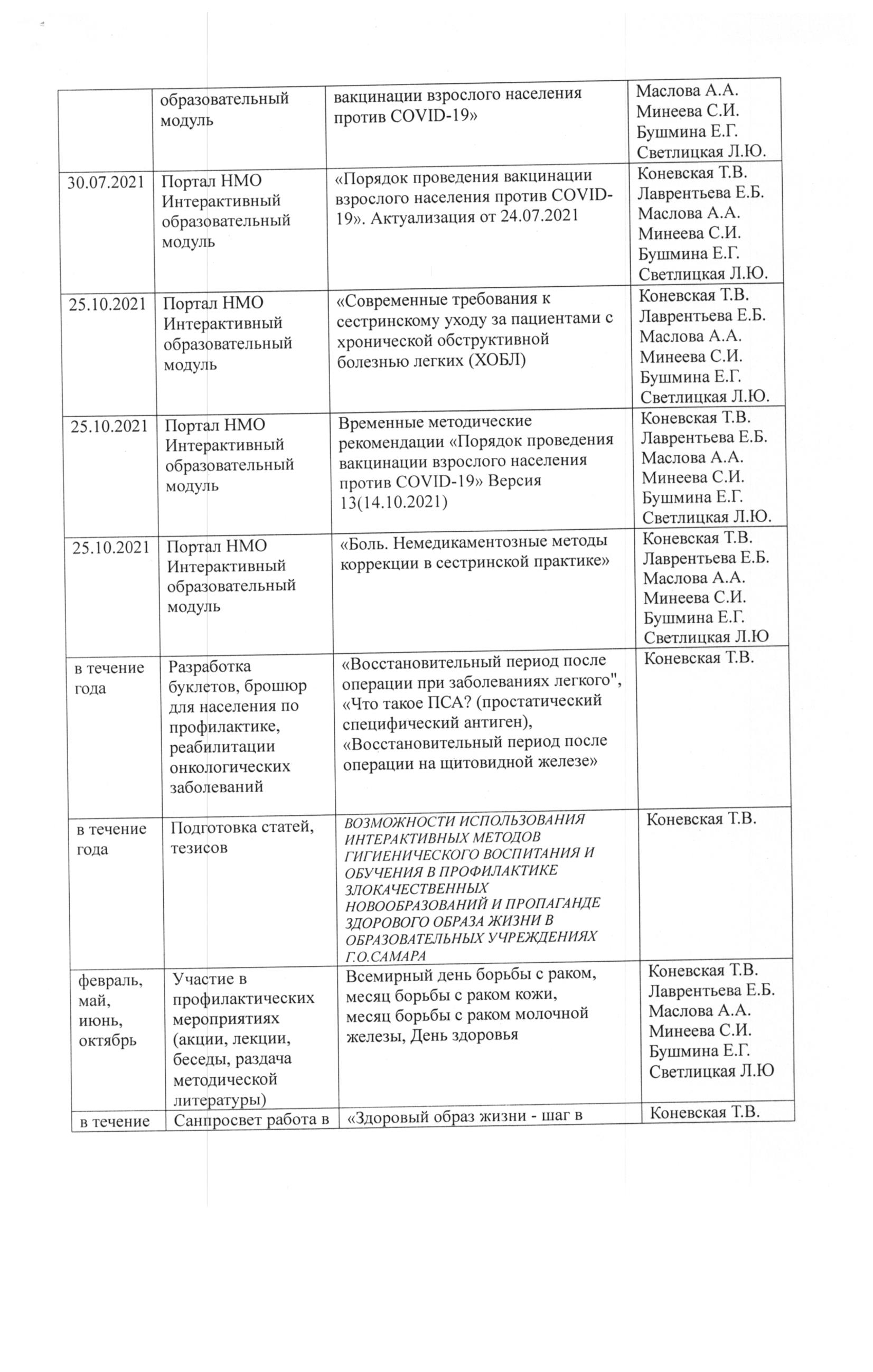 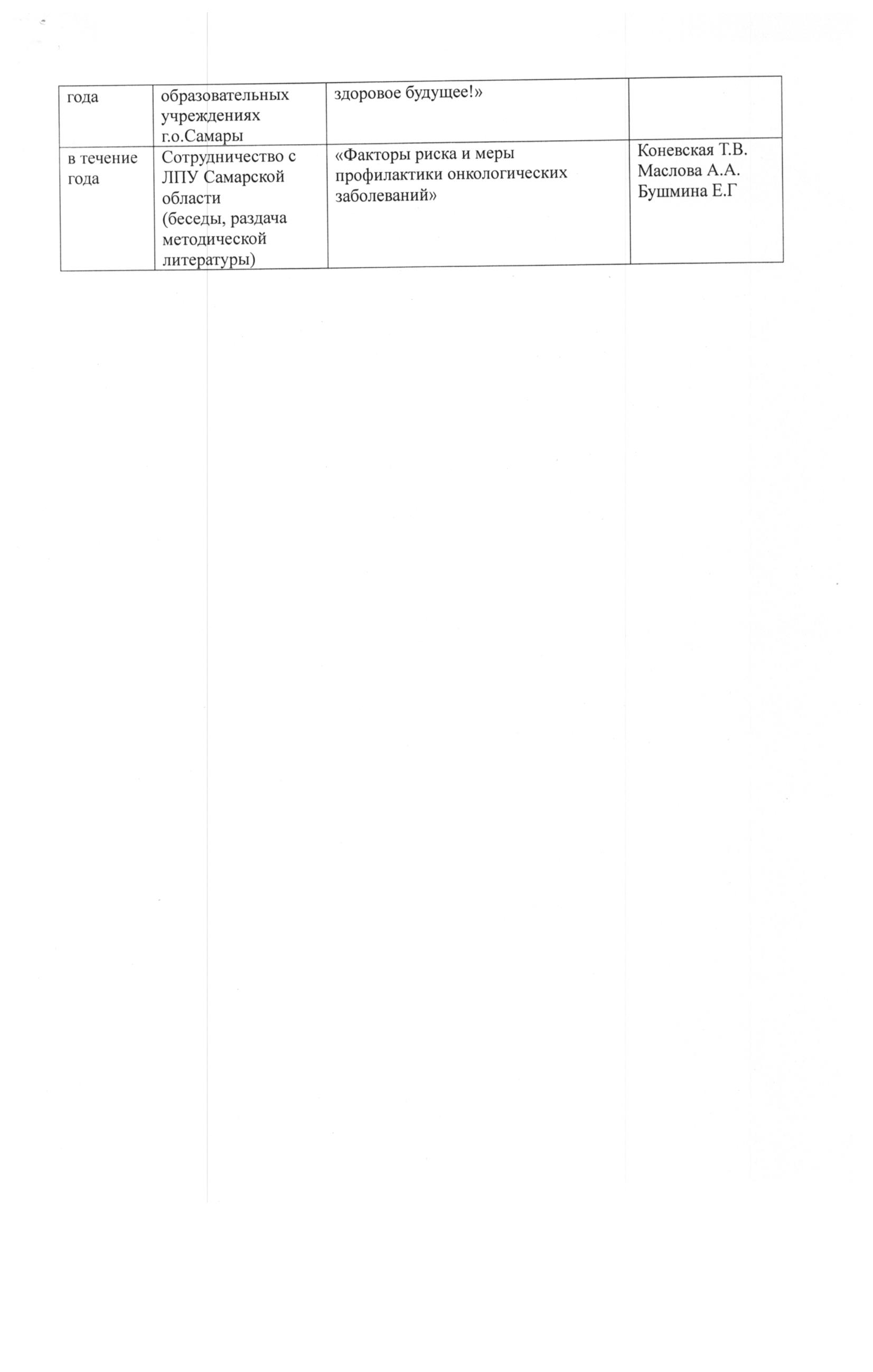 